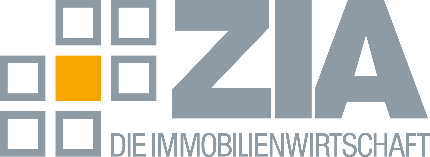 PressemitteilungZIA: Hohe Erwartungen an die Ministerpräsidenten-konferenzBerlin, 14.06.2023 – Vor der morgen stattfindenden Ministerpräsidentenkonferenz weist der ZIA erneut auf wichtige Forderungen hin. Angesichts der sich durch Baukostenanstieg, Lieferkettenprobleme, Zinsanstieg und hohe Nachfrage nach Wohnraum verschärfenden Wohnungskrise muss mehr gebaut werden. Erleichterung würde eine Vereinheitlichung der Landesbauordnungen bringen. Aber auch Genehmigungsverfahren müssen vereinfacht und beschleunigt werden, um den Bau anzukurbeln. Mit Hilfe digitaler Verfahren lassen sich Prozesse beschleunigen.  „Mehrfamilienhäuser in Holzhybridbauweise können heute auf der Basis von Building Information Modelling digital geplant werden,“ so Oliver Wittke, Hauptgeschäftsführer des Zentralen Immobilien Ausschusses. „Es fehlen immer noch bundesweit einheitliche digitale offene Standards. Die sind aber Voraussetzung dafür, dass Behörden auch untereinander digital kommunizieren können. Zum Teil weichen auch die Vorgaben zum Brandschutz, zur Barrierefreiheit, sowie zur Ausrichtung und Belichtung von Wohnräumen erheblich voneinander ab. Das Chaos muss endlich angegangen werden“, betont Wittke. Es braucht jetzt den politischen Willen, in die Abstimmung und konkrete Umsetzung zu gehen.---Der ZIADer Zentrale Immobilien Ausschuss e.V. (ZIA) ist der Spitzenverband der Immobilienwirtschaft. Er spricht durch seine Mitglieder, darunter 33 Verbände, für rund 37.000 Unternehmen der Branche entlang der gesamten Wertschöpfungskette. Der ZIA gibt der Immobilienwirtschaft in ihrer ganzen Vielfalt eine umfassende und einheitliche Interessenvertretung, die ihrer Bedeutung für die Volkswirtschaft entspricht. Als Unternehmer- und Verbändeverband verleiht er der gesamten Immobilienwirtschaft eine Stimme auf nationaler und europäischer Ebene – und im Bundesverband der deutschen Industrie (BDI). Präsident des Verbandes ist Dr. Andreas Mattner.Kontakt ZIA Zentraler Immobilien Ausschuss e.V. Leipziger Platz 9 10117 Berlin Tel.: 030/20 21 585 23E-Mail: presse@zia-deutschland.de  Internet: www.zia- deutschland.de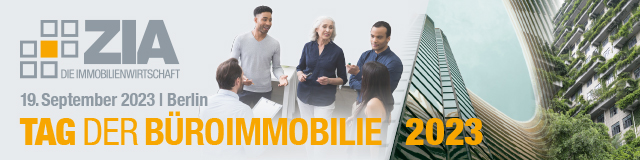 